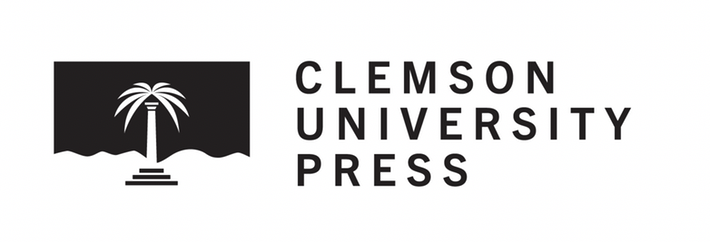 Book Proposal to Clemson University PressPlease use as much space as necessary to address each of the categories listed below, following the guidelines available under the “Submissions” tab on our website. Once you have completed this form, please submit it as a Word document via email to John Morgenstern at jmorgen@clemson.edu or to Alison Mero at amero@clemson.edu. We are a nonprofit publisher. If funding or a university subvention is available for your project, please indicate the prospect on your proposal. The availability of a subvention (or not) will have no bearing on editorial decisions but may make feasible special features to enhance your book, such as color images.Book Title:Author /Editor details (or indicate if a CV is herewith):Book Synopsis (approximately 800 words):Brief Pitch (approximately 200 words):Contents List with a Detailed Synopsis of Each Chapter (300–400 words per chapter):Readership (300–400 words):Impact on Scholarly Field:Competition:Key Selling Points:Approximate Word Count: Illustrations and Figures:Permissions:Proposed Timeline: Multiple Submission Disclosure:Please attach any sample material in a separate document.